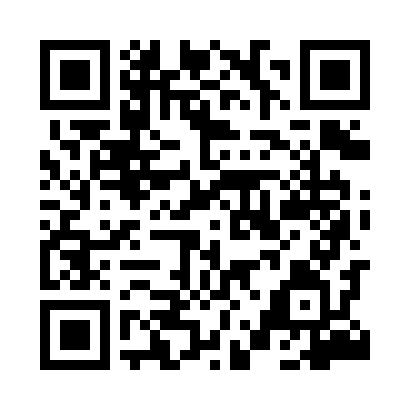 Prayer times for Luczyna, PolandSat 1 Jun 2024 - Sun 30 Jun 2024High Latitude Method: Angle Based RulePrayer Calculation Method: Muslim World LeagueAsar Calculation Method: HanafiPrayer times provided by https://www.salahtimes.comDateDayFajrSunriseDhuhrAsrMaghribIsha1Sat2:214:4012:496:218:5811:092Sun2:214:3912:496:228:5911:093Mon2:214:3912:496:229:0011:104Tue2:214:3812:496:239:0111:105Wed2:214:3712:496:249:0211:116Thu2:214:3712:506:249:0311:117Fri2:214:3612:506:259:0411:128Sat2:204:3612:506:259:0411:129Sun2:204:3612:506:269:0511:1310Mon2:204:3512:506:269:0611:1311Tue2:204:3512:516:279:0711:1412Wed2:204:3512:516:279:0711:1413Thu2:204:3412:516:279:0811:1414Fri2:214:3412:516:289:0811:1515Sat2:214:3412:516:289:0911:1516Sun2:214:3412:526:299:0911:1517Mon2:214:3412:526:299:1011:1618Tue2:214:3412:526:299:1011:1619Wed2:214:3412:526:299:1011:1620Thu2:214:3512:536:309:1111:1621Fri2:224:3512:536:309:1111:1722Sat2:224:3512:536:309:1111:1723Sun2:224:3512:536:309:1111:1724Mon2:224:3612:536:309:1111:1725Tue2:234:3612:546:309:1111:1726Wed2:234:3712:546:319:1111:1727Thu2:234:3712:546:319:1111:1728Fri2:244:3812:546:319:1111:1729Sat2:244:3812:546:319:1111:1730Sun2:244:3912:556:319:1011:17